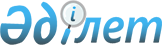 О признании утратившими силу некоторых решении Зайсанского районного маслихатаРешение Зайсанского районного маслихата Восточно-Казахстанской области от 11 марта 2024 года № 01-03/VIII-19/1. Зарегистрировано Департаментом юстиции Восточно-Казахстанской области 13 марта 2024 года № 8964-16
      В соответствии со статьей 27 Закона Республики Казахстан "О правовых актах" Зайсанский районный маслихат РЕШИЛ:
      1. Признать утратившими силу некоторые решения Зайсанского районного маслихата согласно приложению к настоящему решению.
      2. Настоящее решение вводится в действие по истечении десяти календарных дней после дня его первого официального опубликования. Перечень некоторых решений Зайсанского районного маслихата признанных утратившими силу.
      1) Решение Зайсанского районного маслихата от 5 июля 2018 года №28-1 "Об утверждении регламента собрания местного сообщеста города районного значения, сельских округов Зайсанского района" (зарегистрировано в Реестре государственной регистрации нормативных правовых актов под №5-11-162);
      2) Решение Зайсанского районного маслихата от 29 ноября 2018 года №32-7 "О внесении изменений в решение Зайсанского районного маслихата от 5 июля 2018 года №28-1 "Об утверждении регламента собрания местного сообщества города районного значения, сельских округов Зайсанского района" (зарегистрировано в Реестре государственной регистрации нормативных правовых актов под №5-11-182);
      3) Решение Зайсанского районного маслихата от 28 сентября 2021 года №11-4/1 "О внесении изменения в решение Зайсанского районного маслихата Восточно-Казахстанской области от 5 июля 2018 года № 28-1 "Об утверждении регламента собрания местного сообщества города районного значения, сельских округов Зайсанского района" (Нормативный правовой акт опубликовано в эталонном контрольном банке под №159621).
					© 2012. РГП на ПХВ «Институт законодательства и правовой информации Республики Казахстан» Министерства юстиции Республики Казахстан
				
Е. Загипаров
Приложение 
к решению Зайсанского 
районного маслихата 
от 11 марта 2024 года 
№ 01-03/VIII-19/1